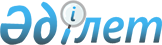 Об утверждении Правил реализации пилотного проекта по совершенствованию администрирования прослеживаемых на территории Республики Казахстан социально значимых продовольственных товаров, каменного угля и зерна на основании информационной системы электронных счетов-фактурПриказ Заместителя Премьер-Министра - Министра финансов Республики Казахстан от 13 апреля 2022 года № 405. Зарегистрирован в Министерстве юстиции Республики Казахстан 14 апреля 2022 года № 27586.
      Сноска. Заголовок - в редакции приказа Заместителя Премьер-Министра - Министра финансов РК от 16.08.2022 № 831 (вводится в действие по истечении десяти календарных дней после дня его первого официального опубликования).
      Примечание ИЗПИ!Порядок введения в действие см. п. 3.
      В соответствии с пунктом 1-1 статьи 68 Кодекса Республики Казахстан "О налогах и других обязательных платежах в бюджет" (Налоговый кодекс) ПРИКАЗЫВАЮ:
      1. Утвердить прилагаемые Правила реализации пилотного проекта по совершенствованию администрирования прослеживаемых на территории Республики Казахстан социально значимых продовольственных товаров, каменного угля и зерна на основании информационной системы электронных счетов-фактур.
      Сноска. Пункт 1 - в редакции приказа Заместителя Премьер-Министра - Министра финансов РК от 16.08.2022 № 831 (вводится в действие по истечении десяти календарных дней после дня его первого официального опубликования).


      2. Комитету государственных доходов Министерства финансов Республики Казахстан в установленном законодательством Республики Казахстан порядке обеспечить:
      1) государственную регистрацию настоящего приказа в Министерстве юстиции Республики Казахстан;
      2) размещение настоящего приказа на интернет-ресурсе Министерства финансов Республики Казахстан;
      3) в течение десяти рабочих дней после государственной регистрации настоящего приказа в Министерстве юстиции Республики Казахстан предоставление в Департамент юридической службы Министерства финансов Республики Казахстан сведений об исполнении мероприятий, предусмотренных подпунктами 1) и 2) настоящего пункта.
      3. Настоящий приказ вводится в действие по истечении десяти календарных дней после дня его первого официального опубликования и действует до 31 декабря 2024 года.
      Сноска. Пункт 3 - в редакции приказа и.о. Министра финансов РК от 15.12.2023 № 1294 (вводится в действие по истечении десяти календарных дней после дня его первого официального опубликования).


      "СОГЛАСОВАН"Министерство торговли и интеграцииРеспублики Казахстан Правила реализации пилотного проекта по совершенствованию администрирования прослеживаемых на территории Республики Казахстан социально значимых продовольственных товаров, каменного угля и зерна на основании информационной системы электронных счетов-фактур
      Сноска. Заголовок - в редакции приказа Заместителя Премьер-Министра - Министра финансов РК от 16.08.2022 № 831 (вводится в действие по истечении десяти календарных дней после дня его первого официального опубликования). Глава 1. Общие положения
      1. Настоящие Правила реализации пилотного проекта по совершенствованию администрирования прослеживаемых на территории Республики Казахстан социально значимых продовольственных товаров, каменного угля и зерна на основании информационной системы электронных счетов-фактур (далее – Правила) разработаны в соответствии с пунктом 1-1 статьи 68 Кодекса Республики Казахстан "О налогах и других обязательных платежах в бюджет" (Налоговый кодекс) и определяют порядок и сроки реализации пилотного проекта по совершенствованию администрирования прослеживаемых на территории Республики Казахстан социально значимых продовольственных товаров, каменного угля и зерна (далее – товары) на основании информационной системы электронных счетов-фактур.
      Сноска. Пункт 1 - в редакции приказа Заместителя Премьер-Министра - Министра финансов РК от 16.08.2022 № 831 (вводится в действие по истечении десяти календарных дней после дня его первого официального опубликования).


      2. В рамках настоящих Правил используются следующие понятия:
      1) социально значимые продовольственные товары – продовольственные товары, за счет которых удовлетворяются физиологические потребности человека, перечень которых утвержден приказом Заместителя Премьер-Министра – Министра торговли и интеграции Республики Казахстан от 11 мая 2023 года № 166-НҚ "Об утверждении Перечня социально значимых продовольственных товаров" (зарегистрирован в Реестре государственной регистрации нормативных правовых актов под № 32474);
      2) недропользователь – физическое лицо, состоящее на регистрационном учете в качестве индивидуального предпринимателя, и юридическое лицо, обладающее правом проведения операций по недропользованию каменным углем;
      3) импортер – физическое лицо, состоящее на регистрационном учете в качестве индивидуального предпринимателя, и юридическое лицо, которое занимается ввозом товаров на территорию Республики Казахстан с территории государств-членов Евразийского экономического союза (далее – ЕАЭС) и с территории государств, не являющихся членами ЕАЭС;
      4) органы государственных доходов – государственный орган, в пределах своей компетенции осуществляющий обеспечение поступлений налогов и платежей в бюджет, таможенное регулирование в Республике Казахстан, полномочия по предупреждению, выявлению, пресечению и раскрытию административных правонарушений, отнесенных законодательством Республики Казахстан к ведению этого органа, а также выполняющий иные полномочия, предусмотренные законодательством Республики Казахстан;
      5) производитель – производитель социально значимых продовольственных товаров на территории Республики Казахстан;
      6) поставщик – физическое лицо, состоящее на регистрационном учете в качестве индивидуального предпринимателя, и юридическое лицо (за исключением государственных учреждений, если иное не установлено законами Республики Казахстан), которое поставляет товары;
      7) извещение – извещение о нарушениях, выявленных по результатам камерального контроля;
      8) уведомление – уведомление об устранении нарушений, выявленных органами государственных доходов по результатам камерального контроля;
      9) информационная система электронных счетов-фактур (далее – ИС ЭСФ) – информационная система уполномоченного органа, посредством которой осуществляются прием, обработка, регистрация, передача и хранение счетов-фактур, выписанных в электронной форме;
      10) электронный счет-фактура (далее – ЭСФ) – документ, выписанный посредством ИС ЭСФ и соответствующий требованиям норм налогового законодательства Республики Казахстан.
      Сноска. Пункт 2 с изменениями, внесенными приказами Заместителя Премьер-Министра - Министра финансов РК от 16.08.2022 № 831 (вводится в действие по истечении десяти календарных дней после дня его первого официального опубликования); от 15.12.2023 № 1294 (вводится в действие по истечении десяти календарных дней после дня его первого официального опубликования).

 Глава 2. Участники пилотного проекта
      3. Участниками пилотного проекта являются:
      1) производители, импортеры, недропользователи, поставщики;
      2) органы государственных доходов. Глава 3. Права и обязанности
      4. Производители, импортеры, недропользователи, поставщики вправе самостоятельно устранять причины и условия, способствующие совершению нарушений налогового законодательства Республики Казахстан, путем выписки или отзыва основного, исправленного или дополнительного ЭСФ.
      5. Производители, импортеры, недропользователи, поставщики обязаны:
      1) выписывать ЭСФ в соответствии со статьей 412 Налогового кодекса и Правилами выписки счета-фактуры в электронной форме в информационной системе электронных счетов-фактур и его формы, утвержденными приказом Первого заместителя Премьер-Министра Республики Казахстан – Министра финансов Республики Казахстан от 22 апреля 2019 года № 370 "Об утверждении Правил выписки счета-фактуры в электронной форме в информационной системе электронных счетов-фактур и его формы" (зарегистрирован в Реестре государственной регистрации нормативных правовых актов под № 18583), при реализации юридическим лицам и индивидуальным предпринимателям произведенных (добытых) на территории Республики Казахстан или импортированных товаров;
      2) предоставлять чек контрольно-кассовой машины при осуществлении денежных расчетов за реализацию товаров в соответствии с подпунктом 2) пункта 5 статьи 166 Налогового кодекса, за исключением случаев, предусмотренных подпунктами 5) и 9) пункта 2 статьи 166 Налогового кодекса.
      Сноска. Пункт 5 - в редакции приказа Заместителя Премьер-Министра - Министра финансов РК от 16.08.2022 № 831 (вводится в действие по истечении десяти календарных дней после дня его первого официального опубликования).


      6. Органы государственных доходов проводят камеральный контроль в пределах срока исковой давности, установленного статьей 48 Налогового кодекса.
      7. Органы государственных доходов обязаны предоставлять налогоплательщикам разъяснения по применению ЭСФ и выдаче чека контрольно-кассовой машины. Глава 4. Порядок исполнения уведомления об устранении нарушений, выявленных по результатам камерального контроля
      8. Уведомления, направленные в рамках настоящих Правил, подлежат исполнению в течение 30 (тридцати) рабочих дней со дня, следующего за днем вручения уведомления производителю, импортеру, недропользователю, поставщику.
      9. Камеральный контроль и исполнение уведомления, осуществляются в порядке, определенном главой 10 Налогового кодекса. Глава 5. Порядок реализации пилотного проекта
      10. Органы государственных доходов в течение 5 (пяти) рабочих дней со дня обнаружения расхождений при выписке ЭСФ производителем, импортером, недропользователем, поставщиком направляют:
      1) уведомление в адрес производителя, импортера, недропользователя, поставщика с указанием выписанных ЭСФ (при их наличии), при этом дата выписки таких ЭСФ не может быть раньше даты ввода в действие настоящих Правил;
      2) извещение в веб-приложение "Кабинет налогоплательщика" производителя, импортера, недропользователя, поставщика.
      11. Органы государственных доходов на постоянной основе проводят мониторинг исполнения направленных уведомлений.
					© 2012. РГП на ПХВ «Институт законодательства и правовой информации Республики Казахстан» Министерства юстиции Республики Казахстан
				
      Заместитель Премьер-Министра- Министр финансовРеспублики Казахстан 

Е. Жамаубаев
Приложение к приказу
Заместителя Премьер-Министра
- Министра финансов
Республики Казахстан
от 13 апреля 2022 года № 405